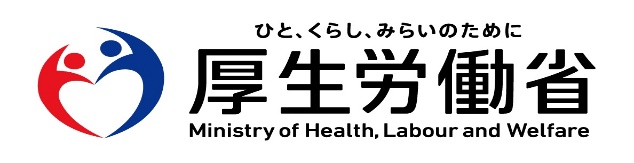 ▲▽▲▽▲▽▲▽▲▽▲▽▲▽▲▽▲▽▲▽▲▽▲▽▲▽▲▽▲▽▲▽▲▽▲▽▲▽▲福島労働局メールマガジン　令和4年2月3日発行日頃より、労働行政の運営につきまして、格別のご理解とご協力を賜り厚く御礼申し上げます。令和３年度より「福島労働局メールマガジン」として配信しています。このメールマガジンでは、当局において前月に報道発表（ホームページ掲載分含む）した資料、労働局等が開催するセミナー等の日程、法改正の概要等の情報を中心にお知らせいたします。なお、詳細につきましては、当局及び厚生労働省ホームページの該当ＵＲＬをご覧ください。▲▽▲▽▲▽▲▽▲▽▲▽▲▽▲▽▲▽▲▽▲▽▲▽▲▽▲▽▲▽▲▽▲▽▲▽▲▽▲【福島労働局からのご案内】　（令和4年2月1日定例報告会で発表しました。）　➡　新型コロナウイルス感染症の影響を受ける労働者、事業主に対する支援措置　　　　https://jsite.mhlw.go.jp/fukushima-roudoukyoku/content/contents/001079544.pdf　➡　福島労働局からのお知らせ　　　　https://jsite.mhlw.go.jp/fukushima-roudoukyoku/content/contents/001079545.pdf【報道発表】○令和４年１月発表資料NEW　https://jsite.mhlw.go.jp/fukushima-roudoukyoku/houdou_00061.html▶　1/28  福島県における「外国人雇用状況」の届出状況まとめ（令和3年10月末現在）  　　　▶　1/27 ふくしま就職ガイダンスの参加者募集について NEW 　　　▶　1/27 いわき市内の建設工事現場に無災害表彰 NEW 　　　▶　1/24『福島冬季転倒災害防止運動（転ばないでね！）』の更なる取り組みをお願いします。  　　　▶　1/19 白河労働基準監督署移転のお知らせ NEW 　　　▶　1/13 第2回福島県在籍型出向等支援協議会の開催 　　　▶　1/13「ユースエール認定企業」認定通知書交付式を行います 　　　▶　1/13 労働基準法違反容疑で書類送検 　　　▶　1/7　ハローワーク会津若松が自衛隊と連携して「自衛官採用説明会」をハローワークで毎月開催【イベント情報】☞　随時更新中です。○令和4年１月発表NEW　　 　https://jsite.mhlw.go.jp/fukushima-roudoukyoku/news_topics/event.html　　　▶ 1/25　2月23日（水）ものづくり企業 就職面接会を開催します（ハローワーク郡山）   　　　▶ 1/21　2月24日（木）企業ミニ面接会を開催します【参加企業：東北オカヤ(株)】（ハローワーク二本松） ▶ 1/19　令和4年3月7日ふくしま就職ガイダンス（福島会場）「参加事業所プロフィール」について  　　  ▶ 1/18　2月17日（木）医療・福祉（保育）関係職場説明会＆個別面談会を開催します（ハローワーク福島） 　　  ▶ 1/14　2月8日(火）高卒者等ミニ面接会を開催します（福島新卒応援ハローワーク） 　　  ▶ 1/11　【学生のみなさん】ふくしま就職ガイダンスを開催します！【重要なお知らせ】 ○白河労働基準監督署移転のお知らせNEW☞　令和4年２月１４日から移転先で業務を開始します。https://jsite.mhlw.go.jp/fukushima-roudoukyoku/newpage_01040.html○新型コロナウイルス感染症による小学校休業等対応助成金・支援金の期間の延長についてNEW新型コロナウイルス感染症に係る小学校の臨時休業等により、子供の世話が必要となった保護者の皆様を支援する小学校休業等対応助成金・支援金について、対象となる休暇取得期間が、令和４年３月末まで延長されました。　 ☞ 新型コロナウイルス感染症による小学校休業等対応助成金　　　https://www.mhlw.go.jp/content/000870927.pdf　　☞　新型コロナウイルス感染症による小学校休業等対応支援金（委託を受けて個人で仕事をする方向け）　 　　https://www.mhlw.go.jp/content/11909000/000870930.pdf　   ☞ 小学校休業等対応助成金に関する特別相談窓口について       https://www.mhlw.go.jp/content/11900000/000887944.pdf　〇業務改善助成金特例コースの新設についてNEW　　　☞　新型コロナウイルス感染症の影響で、特に業況が厳しい中小企業事業者を支援する助成金ができました。　　　　 https://www.mhlw.go.jp/content/11200000/000868941.pdf〇業務改善助成金（通常コース）」の申請期間の延長についてNEW☞　令和４年３月末まで申請期限が延長になります       https://www.mhlw.go.jp/content/11200000/000591257.pdf  〇新型コロナウイルス感染症に関する母性健康管理措置 についてNEW☞　本措置の対象期間が令和４年３月31日まで延長されました。https://www.mhlw.go.jp/content/11900000/000628248.pdf 〇新型コロナウイルス感染症に関する母性健康管理措置に係る助成金の延長についてNEW　　 ☞　対象となる休暇取得期間等が、令和４年３月末まで延長されました。       https://www.mhlw.go.jp/content/11909000/000763821.pdf〇両立支援等助成金（新型コロナウイルス感染症に 関する母性健康管理措置による休暇取得支援コース）NEW☞　対象となる休暇取得期間等が、令和４年３月末まで延長されました。    https://www.mhlw.go.jp/content/11900000/000772715.pdf 〇いわゆる「シフト制」により就業する労働者の適切な雇用管理を行うための留意事　　   項についてNEWいわゆる「シフト制（注）」で働く労働者の雇用管理を行うにあたり、使用者が現行の労働関係法令等に照らして留意すべき事項を作成しました。（注）留意事項の対象となる「シフト制」は、リーフレットを参照ください。☞　使用者の方向けリーフレット      https://www.mhlw.go.jp/content/11200000/000870906.pdf☞　労働者の方向けリーフレット　　https://www.mhlw.go.jp/content/11200000/000870907.pdf【その他のお知らせ】　〇事業者のための労働トピックセミナーNEW      ～コロナ禍における支援策について解説します！～      オンラインでもご参加いただけます ‼☞　　昨今の雇用情勢やコロナ禍における支援策（雇用調整助成金等 ）に加え、雇用・労働をめぐる最近の動き（制度改正の検討状況等）についても、厚生労働省本省担当者が解説します。https://www.acci.or.jp/ctdash/images/2022/01/%E3%80%90%E5%8A%B4%E5%83%8D%E5%B1%80%E3%80%91%E5%8A%B4%E5%83%8D%E3%83%88%E3%83%94%E3%83%83%E3%82%AF%E3%82%BB%E3%83%9F%E3%83%8A%E3%83%BC.pdf　　　　　　　　　　　）　次回は３月上旬に配信予定です。※※※※※※※※※※※※※※※※※※※※※※※※※※※※※※※※※※